Georgia Public Library Trustee MeetingTuesday, February 20th, 2024 6:00 - 8:00 pmLocation: Georgia Public LibraryMINUTESAttendance: Ben Ebert, Deb Woodward, Sara Walker, Bob Giroux, Margot Vanscoy, Bridget Stone. Public Present: Marc Price, Terry ClevelandCall to order: 6:05Opportunity to add or remove items - NonePublic Appearances: None to speak, two prospective trustee candidates visiting (Marc and Terry)Secretary’s Report: Attendance taken and minutes from previous meeting review and approvalSara moved that January minutes are approved as amended (with the addition of upcoming meeting times), Margot seconds, all approve.Treasurer’s Report:	We have a small surplus in the 2023 budget once miscellaneous revenue is addressed. This revenue is listed on a separate line in the budget. We have three grants that we anticipate receiving in 2024Library Director’s Report:Staffing and Hours for 2024Friday February 23rd will be Valeries last day and her final children’s storytime. We will miss her and we wish her well in her future endeavors. We had to trim 10 hours a week from the 2024 staffing schedule. The goals of these hours was to have consistency in our open hours and to prioritize 2 people working together. The library will be open to the public for 30 hours per week. The new hours open to the public will be: Tuesday/Thursday 12:00-6:00Wednesday 10:00-6:00Friday 10:00-5:00Saturday 9:00-12:00Sunday/Monday – CLOSEDJob descriptions have been revised to reflect the reduction in hours for staff, and were circulated to the board for review. Policy reviewUpdate of “Citizen’s Request for Reconsideration Form”. Suggested updates were provided by the Vermont Department of Libraries. Language has been tightened up to be clearer in the procedure and review. The policy will be presented again at the March 12th trustee meeting for further discussion and possible action. Capital project grantCapital project grant for $300 thousand to $1.4 million managed by the VT Dept of Libraries with ARPA funds. No match necessary from town. ADA compliance and more electrical outlets would be our goals. Bridget attended 2/12 Select Board meeting with a request for support. Discussion, but no action officially taken. Bridget is meeting with the public works director, and with Suzanna Brown, to discuss scope and focus. Does the project include design, engineering and construction? The Library Trustees will have a Special Meeting on Monday February 26th at 5:00pm to address and reach consensus for support, for Bridget to bring to the Select Board for their 6:00pm meeting agenda. Winne Bell Grant has become a competitive grant for an increased gift of $2,500.Old Business:New Business:Executive Session, if needed: A public body may only enter executive session upon a majority vote on a motion made in an open meeting that indicates the reason for going into executive session.Public Comment:Concerns for the Selectboard: (NONE or list concerns)Confirm date of next meeting: Special meeting February 26, 2024 5:00pm at the libraryNext regular meeting will be March 12, 2024 6:00-8:00pm at the library. Everyone who was elected at Town Meeting must stop at the Town Clerk’s office to be sworn in.Adjourn: 7:40pmGeorgia Public Library 1697 Ethan Allen Highway Georgia, Vermont 05454(802) 524-4643 www.georgiapubliclibraryvt.orggplvt@yahoo.com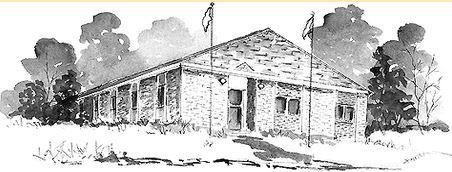 Library Trustees Ben Ebert, ChairDeb Woodward, Vice Chair Sara Walker, Secretary Bob Giroux, TreasurerMargot Vanscoy, At Large